LIAISON STATEMENTTDAG Working Group on Strategic and Operational Plans (TDAG-WG-SOP) supports the proposals in the contribution received from Mexico, Canada and USA, which suggests TDAG to be responsible for elaborating the ITU-D Strategic Plan. This would allow more time for preparations, improve linkages with the Action Plan and bring ITU-D’s Strategic Planning process in line with the other Sectors. Furthermore, this would provide WTDC additional time to be allocated to other priorities. TDAG-WG-SOP agreed that in order to proceed this way Membership should agree beforehand at the interregional meetings to not deal with the Strategic Plan at WTDC-21 and instead allow TDAG to manage it. Contribution from Mexico, Canada and USA to TDAG-WG-SOP: 
Proposal on WTDC Review of the Strategic Plan_______________TDAG Working Group on WTDC Preparations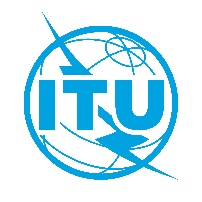 20 October 2020, VirtualTDAG Working Group on WTDC Preparations20 October 2020, VirtualTDAG Working Group on WTDC Preparations20 October 2020, VirtualDocument TDAG-WG-Prep/25-E16 October 2020English onlySource:Chairperson, TDAG-WG-SOPChairperson, TDAG-WG-SOPTitle:Liaison Statement from TDAG-WG-SOP to TDAG-WG-PREPLiaison Statement from TDAG-WG-SOP to TDAG-WG-PREPFor action to:TDAG Working Group on WTDC Preparations For information to:-Deadline:20 October 2020Contact:Mr Jeremy Barnes, Senior Evaluation Planning & Reporting Officer, Telecommunication Development BureauMr Jeremy Barnes, Senior Evaluation Planning & Reporting Officer, Telecommunication Development BureauTel: +41 22 730 5489Tel: +41 22 730 5489Jeremy.barnes@itu.intJeremy.barnes@itu.int